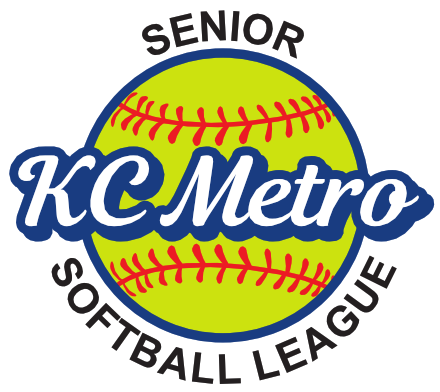 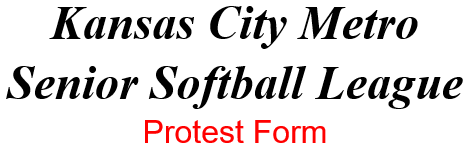 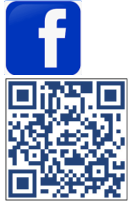 Effective communication and cooperation between the managers of the teams involved in our League’s games is very important. If a protest is to be filed, complete the following: Date of Protested Game: _____________________________________________________ Name of Opposing Team: _____________________________________________________ Name of Opposing Team Manager: _____________________________________________ Playing Site: ________________________________________________________________ Conference (day of week): ________________________________________________________ Division of Play: Men’s___ Women’s ___   Age Group: ____    Draft: ____ or Competitive: _____Your Team’s Skill Rating Average (if known) _____ Classification _____________________________ Opposing Team’s Skill Rating Average (if known) _____ Classification _________________________Rule(s) Believed to Have Been Violated: Details, Information and Conditions Pertinent to the Decision to Protest: Desired, or Expected, Outcome: ___ Check if opposing team manager knows this protest is being filed. Umpire’s Name (if known): ___________________________________________________________ Scorekeeper’s Name (if known): _______________________________________________________ Person Submitting Protest: ___________________________________________________________ Corresponding Protesting Team’s Name: ________________________________________________ League members are playing to have a good time and enjoy playing softball. With COOPORATION and effective COMMUNICATION among teams protests should be kept at a minimum. For a protest to be considered by the protest committee, a completed protest form must be in league’s Protest Committee Chairperson’s hands within 72 hours after the completion of the protested game, or postmarked within 72 hours after completion of the protested game.  Current Protest Committee Chairperson’s info:Bobby Gregg -- bob_gregg@live.com  or 7906 E 163rd Ter, Belton, MO  64012-1661Ann Willkett -- doit14@aol.com  or 306 Shannon Ave, Smithville, MO  64089-8271Bill Boos -- boosbill@aol.com  or 1405 Cedar Ridge Cir, Raymore, MO  64083-9090Revised – 01-16-2024